Peter Test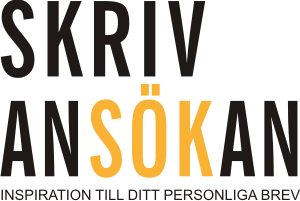 Testvägen 14, 21000 Malmö00/00/00	Mobil 1425 1425 – E-post peter@test.se	Booking AB – Att.: Oliver Schmidt	Vältalig mötesbokare 	med exceptionell säljförmågaKäre Oliver SchmidtAlla kan sälja vatten i Sahara men det finns väldigt få som kan sälja sand. Jag är en tävlingsmänniska och född säljare. Jag har flera års erfarenhet av telemarketing. Där har jag i huvudsak har arbetet med uppsökande försäljning av elektronisk utrustning åt privatkunder men även B2B. I samband med större företag, var mitt jobb att boka in möten så att våra säljare kunde få en diskussion med dem.Som belöning för väl utfört arbete, erbjöd min tidigare chef mig kurser inom försäljning. Det har gett mig kunskaper inom strategisk, taktisk och operativ försäljning samt försäljningspsykologi. Denna förstärkning av kompetenserna har gjort att jag enklare förstår kundens behov och därmed kan rikta min försäljning på ett bättre sätt. Det har också hjälpt min kommunikationsförmåga och gjort det lättare för mig att tala med många olika slags människor.Tycker ni att jag verkar vara en kompetent medarbetare som passar för tjänsten, kan jag lämpligt nog boka mötet själv.Med vänliga hälsningarPeter Test